Сценарий Пуршевой Н.Н.Торжественное посвящение 5 классников лицея  в юнармейцы 21.01.20Цель: формирование у учащихся чувства патриотизма, любви к Родине, сопричастности к её истории и судьбе; обучающиеся должны осознавать своё место в современной России и её развитии, свои собственные возможности и возможности своих сверстников в построении собственной карьеры.Задачи:Образовательные:  повторить пройденный и освоить новый, ранее не изучавшийся материал о Всероссийском детско-юношеском военно-патриотическом общественном движении «ЮНАРМИЯ» как перспективном направлении патриотического воспитания молодежи России;Воспитательные: воспитать у учащихся гордость и уважение к Российской Федерации сегодня, её развитию, формировать чувство патриотизма, основанного на возможностях собственного участия в развитии России;Развивающие: заинтересовать учащихся, дать им возможность самим самостоятельно продолжить изучение данной темы.Технологии, методы, приемы: беседа, повествование; информационно-коммуникационная технология, технология личностно-ориентированного обучения.Ход занятияУчащиеся проходят в зал Музея Боевого Братства города Лобня,  их встречают директор Музея, заслуженные военные люди города.Звучит Гимн Российской ФедерацииI. Организационный этап.Ведущий:На века России нашей слава!Непреклонно мужество Руси.Отчий дом и честь храни, держава!Флаг страны с достоинством неси!Ведущий: Всероссийское военно-патриотическое движение Юнармия было создано по инициативе Министра обороны России Сергея  Кужегетовича  Шойгу  в соответствии с Указом Президента Российской Федерации Владимира Владимировича Путина от 29 октября 2015 г. о  создании Общероссийской общественно-государственной детско-юношеской организации «Российское движение школьников »В целях совершенствования государственной политики в области воспитания подрастающего поколения, создания благоприятных условий для гармоничного развития личности детей, формирования нравственных ценностей и ориентиров, а также военно-патриотического воспитания.Сегодня Российское движение школьников – это более 1500 образовательных организаций, активно принимающих участие в деятельности. Это движение только начинает развиваться.Ведущий :По инициативе Министра обороны Российской Федерации Сергея Кужегетовича Шойгу, 29 октября 2015 года Президент Российской Федерации В. В. Путин подписал указ о создании Общероссийской общественно-государственной детско-юношеской организации «Российское движение школьников» в целях:совершенствования государственной политики в области воспитания подрастающего поколения,создания благоприятных условий для гармоничного развития личности детей,формирования нравственных ценностей и ориентиров,а также военно-патриотического воспитания.Ведущий : Одним из направлений Российского движения школьников является всероссийское военно-патриотическое общественное движение «Юнармия».«Юнармия» - это возрождение традиций военно-патриотического воспитания молодежи. Она стремится не только поднять престиж армии, но и вызвать интерес у подрастающего поколения к истории, географии страны, рассказать о героях и выдающихся деятелях, полководцах, которыми гордится Россия.Ведущий : Юнармейское движение зародилось ещё в 1990 году на основе детско-юношеской добровольной общественной организации «Движение юных патриотов» (ДЮП), которая была образована путем слияния военно-спортивных игр «Зарница», «Орленок», «Гайдаровец», постов у Вечного огня Славы, военно-патриотических клубов и других. Девиз организации звучал так: «Во славу Отечества!». Направления работы ДЮП строились вокруг программ по подготовке к военной службе, патриотическому воспитанию, приобщению молодого поколения к отечественной истории.Ребята, давайте подумаем, чем и кем может гордиться наша страна?( победами в военных сражениях, культурой, наукой, спортивными достижениями…)Ведущий : В движение «Юнармия» вступить может любой школьник. Юнармейцев обучают оказывать медицинскую помощь, ориентироваться по карте. В свободное время юнармейцы будут нести вахту памяти у Вечного огня, заниматься волонтерской деятельностью, вести работу по сохранению мемориалов, а также принимать участие в других мероприятиях.«Наша страна проходит такой период, когда важно, чтобы дети помнили историю своей страны, чтили ее и любили. Юнармеец — патриот, тот человек, которому не все равно на окружающий мир, который готов его совершенствовать. Но главное — это человеческие ценности. Честь и честность, забота о ближнем и защита слабого, взаимовыручка и справедливость, а также здоровый образ жизни — именно этого и ждут от юнармейца.Ведущий : В настоящее время проработана структура юнармейского движения. Высшим руководящим органом является – Главный штаб. Работают региональные и местные отделения.Начальником Главного штаба является Романенко Роман Юрьевич - Герой России, летчик-космонавт Роман Романенко избран начальником главного штаба Юнармии на третьем слете Всероссийского военно-патриотического общественного движения. Романенко Роман Юрьевич родился в 1971 году в городе Щелково Московской области. Окончил суворовское военное училище в Ленинграде, высшее авиационное училище в Чернигове, Российскую академию народного хозяйства и государственной службы при президенте России по специальности "Государственное и муниципальное управление".Дважды совершал космические полеты — в 2009-м и 2012-2013 годах. В общей сложности провел на орбите одиннадцать месяцев. С 2015 года является депутатом Государственной думы. Роман Юрьевич — космонавт во втором поколении, его отец — дважды Герой Советского Союза, летчик-космонавт Юрий Викторович Романенко.Первым лидером Юнармии был  олимпийский чемпион Дмитрий Труненков. Членами движения являются более 250 тысяч россиян в возрасте от восьми до 18 лет. Штабы организации работают во всех 85 регионах страны.Ведущий : 29 июля 2016 года движение «Юнармия» получило государственную регистрацию, и с этого момента организация получила свой флаг и эмблему.Российским брендом «Армия России» подготовлены образцы формы одежды и атрибутики юнармейцев. Отличительным знаком юнармейца является ярко-красный берет.Движение «Юнармия» разделяется на программы:Нравственно-патриотическое развитиеВоспитание социальной и гражданской ответственностиФизическое и спортивное развитиеИнтеллектуальное развитие.Торжественное индивидуальное принятие присяги ( выход к флагу, произнесение  слов клятвы, преклонение колена, целование флага)КЛЯТВА: «Я, вступая в ряды «Юнармии», перед лицом своих товарищей торжественно клянусь: Всегда быть верным своему Отечеству и юнармейскому братству, соблюдать устав «Юнармии», быть честным юнармейцем. Следовать традициям доблести, отваги и товарищеской взаимовыручки. Всегда быть защитником слабых, преодолевать все преграды в борьбе за правду
и справедливость. Стремиться к победам в учебе и спорте, вести здоровый образ жизни, готовить себя к служению и созиданию на благо Отечества. Чтить память героев, сражавшихся за свободу и независимость нашей Родины, быть патриотом и достойным гражданином России. С честью и гордостью нести высокое звание юнармейца. КЛЯНУСЬ!»Юнармеец __________________(читает стих)Орлам, рожденным для побед,Пора расправить крылья,Оставить в небе яркий след,Стать добрым, смелым, сильным.Хотим всегда быть впереди,Обнять страну всем сердцем,Скорей взрослеть! Быстрей растиВ рядах юноармейцев.На базе нашего лицея  создан отряд юнармейцев «Соколы», ребята учатся сейчас в 8 классе. Вступление в ряды ЮНАРМИИ объединило вас с участниками более 5 тысяч различных военно-патриотических и молодежных организаций.  Мы, старшее поколение, хотим, чтобы выросло новое поколение граждан, бережно относящихся к истории и традициям России, готовых строить светлое будущее для себя и своей страны.Всероссийское детско-юношеское военно-патриотическое общественное движение «Юнармия» является настоящей школой будущего. Здесь воспитывается характер, смелость, целеустремленность, патриотизм и воля к победе. Участие в нем поможет вам с честью нести звание  «юнармейцев», быть верными сынами своего Отечества.Юнармеец ____________________(читает стих)И мы научимся побеждатьКак завещали предки,Чтоб взрослые смогли сказать:«Вас можно брать в разведку!»И мы страну не подведемИ рядом с вами встанем,Чтобы герои всех временМогли гордиться нами.У нас и дух, и воля есть,Мы набираем силы,Чтоб строить будущее здесь,Достойное России!Вы - будущие защитники нашей Родины и в ваших руках – судьба современной России. Будьте достойными гражданами своей страны, какими были ваши деды и прадеды, отстоявшие в тяжелейших условиях свободу и независимость Отчизны.В заключение предлагаю исполнить гимн Юнармии.   Гимн «ЮНАРМИИ» Гимн Российской ФедерацииПоздравляем всех с посвящением в юнармейцы, желаем успехов в учёбе, спорте, творчестве!Вручение каждому учащемуся книжки юнармейца,  красного берета и  футболки.Беседа по вопросам:Что такое Юнармия? Когда и для чего она была организована? Как это движение продолжает патриотические традиции России? Кто может вступить в Юнармию? Зачем молодым людям вступать в Юнармию? Как наше училище связано с движением «Юнармия»? Как участие в Юнармии поможет в вашей будущей профессии?Экскурсия по музею  «Боевое братство» города Лобня.ПРИЛОЖЕНИЕКЛЯТВА: «Я, вступая в ряды «Юнармии», перед лицом своих товарищей торжественно клянусь: Всегда быть верным своему Отечеству и юнармейскому братству, соблюдать устав «Юнармии», быть честным юнармейцем. Следовать традициям доблести, отваги и товарищеской взаимовыручки. Всегда быть защитником слабых, преодолевать все преграды в борьбе за правду и справедливость. Стремиться к победам в учебе и спорте, вести здоровый образ жизни, готовить себя к служению и созиданию на благо Отечества. Чтить память героев, сражавшихся за свободу и независимость нашей Родины, быть патриотом и достойным гражданином России. С честью и гордостью нести высокое звание юнармейца. КЛЯНУСЬ!»ГИМН ЮНАРМИИПолки идут стеной, красиво держат строй 
И гордо шелестят знамёна. 
Комбат и рядовой, единою судьбой 
Мы связаны с тобой, друг мой. 
Служить России суждено тебе и мне, 
Служить России, удивительной стране, 
Где солнце новое встаёт на небе синем. 
Плечом к плечу идут российские войска 
И пусть военная дорога не легка, 
Мы будем верою и правдою служить России. 
В бесстрашии атак спасли мы русский флаг, 
И дом родной, и наши песни. 
А, коль придёт беда, собою мы тогда 
Отчизну заслоним, друг мой. 
Служить России суждено тебе и мне,
Служить России, удивительной стране, 
Где солнце новое встаёт на небе синем. 
Плечом к плечу идут российские войска 
И пусть военная дорога не легка, 
Мы будем верою и правдою служить России. 
Полки идут стеной, красиво держат строй 
И вместе с нами вся Россия. 
И он, и ты, и я - армейская семья, 
И этим мы сильны, друг мой. 
Служить России суждено тебе и мне, 
Служить России, удивительной стране, 
Где солнце новое встаёт на небе синем. 
Плечом к плечу идут российские войска 
И пусть военная дорога не легка, 
Мы будем верою и правдою служить России.СтихиМы – юнармейцы  Надежда ВеденяпинаМы - юнармейцы великой страны.
Мы - юнармейцы великой державы!
Прошлым своим мы гордиться должны,
Мир укреплять - нам дано это право!

Нам дано право Отчизну любить,
Жить на земле для её процветанья,
Родину свято беречь и хранить -
Нет выше цели и выше призванья!

Все мы готовы науки постичь
Каждый свой день посвящая ученью,
Историю помнить, память хранить
И относиться с особым почтеньем

К подвигам тех, кто за правду стоял,
К тем, кто боролся за нашу свободу,
К тем, кто страну из руин поднимал,
К тем, кто взрастил дружбы мирные всходы!

Вам, ветераны, поклон до земли!
Долгую жизнь вы прожили недаром!
Вы всем народам Победу несли!
И от народов хвала вам и слава!

С детства равнение держим на вас.
В жизни за вами мы шествуем следом.
Подвигов ваших огонь не угас,
В нас ваша кровь! Все мы - внуки ПОБЕДЫ!

Каждый за всех и все зА одного,
В нашем стремленьи - единство и братство.
Честность и долг для нас выше всего,
В этом достоинство, честь и богатство.

Все мы за мир! И нам в будущем жить.
Мирное небо - счастливые дети!
Если же кто-то нам будет грозить, 
Встанем оплотом за мир на планете!

В мирное время мы все рождены.
Всё мы сумеем и всё нам по силам!
Мы, юнармейцы - опора страны,
Юность отчизны, надежды России!
Стихотворение  Светланы КатаскинойЮнармия, юнармия – 
                 Стройны твои ряды!
Юнармия, юнармия – 
                 И он, и я, и ты!
Нам защищать Отечество, 
                 Быть может, предстоит
Перед угрозой Родине 
                  Наш дух орлом летит! 
Юнармия, юнармия – 
                  Стройны твои ряды!
Юнармия, юнармия – 
                  И он, и я, и ты!
И наши руки крепкие
                  удержат пыл врагов!
И не бывать на Родине 
                   отребья сапогов!
Юнармия, юнармия – 
                   Стройны твои ряды!
Юнармия, юнармия – 
                  И он, и я, и ты!
Свобода, честь и мужество –
                           Наш боевой девиз!
За истину, за Родину,
                       И за родных борись!
 Юнармия, юнармия – 
                   Стройны твои ряды!
Юнармия, юнармия – И он, и я, и ты!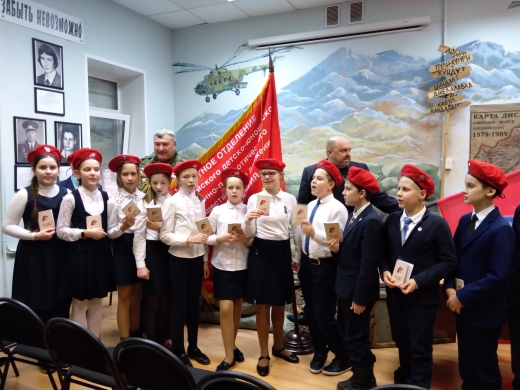 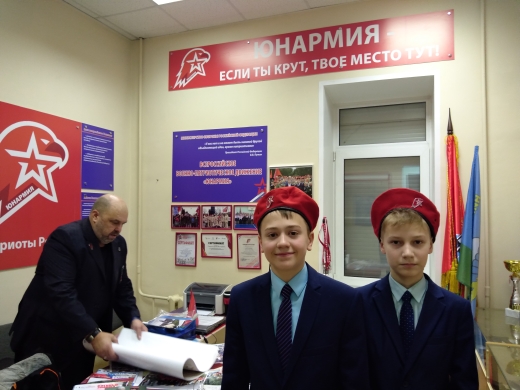 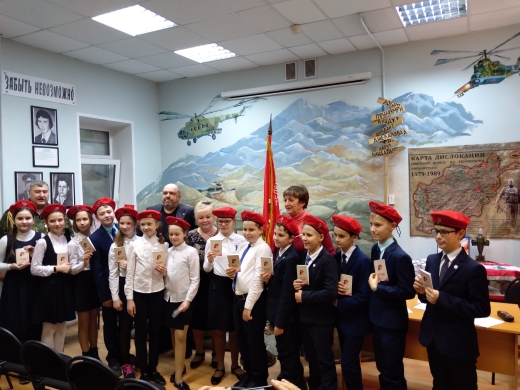 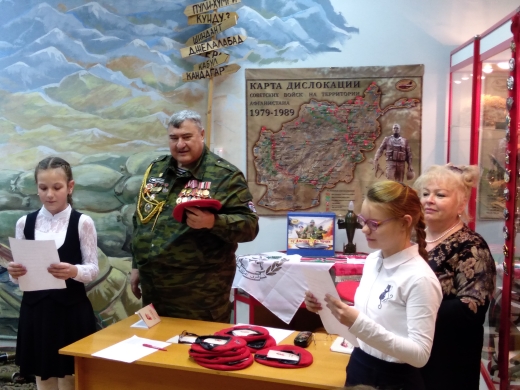 